ОГОБУ «Детский дом №2»«ОГЭ, ГИА, ГВЭ - что это?»Час общенияПодготовил: Якименко Марина Ивановна, воспитатель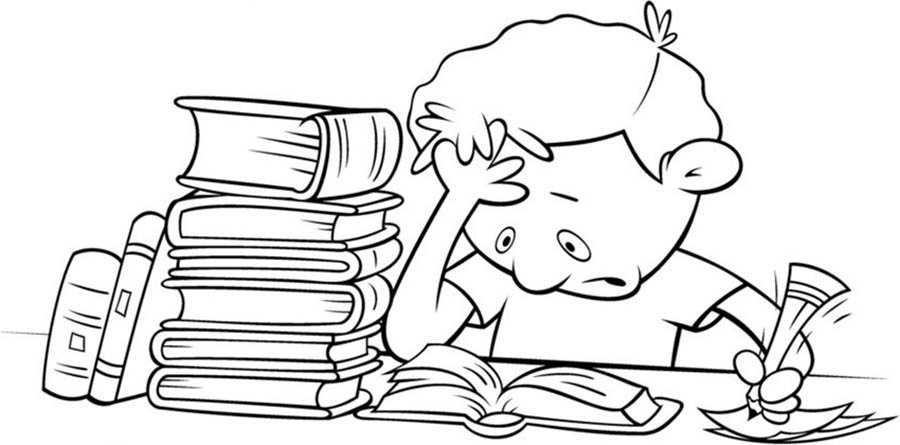 г. Биробиджан, 2019г.Цель: Расширение знаний о правилах  проведения экзаменаЗадачи: формировать позитивное отношение к экзаменампобуждать к рациональной организации своего времени, к овладению собственными эмоциями, к самосовершенствованию, саморазвитию.воспитывать активную жизненную позицию,  ответственность. Ход:Ведущий: Добрый день, ребята! Наш час общения мне хочется начать с игры – разминки, которая называется  «Моё настроение».- Вы должны походкой выразить другое настроение. Начните, пожалуйста, ходить по комнате. При этом ощутите все свое тело, свои ноги и ступни, руки и кисти, позвоночник и голову. Заметьте, какие части тела вы ощущаете как бодрствующие, а какие – как сонные. А теперь подумайте о настроении, с которым вы начали упражнение, и выразите это настроение походкой. Пожалуйста, при этом не разговаривайте, не обращайте внимание на других членов группы (15 секунд).•	Представьте себе, что вы совсем обессилели. •	Ходите некоторое время, как человек, который очень устал (15 секунд).•	А теперь идите как совершенно счастливый человек, •	Как человек, получивший чудесное известие (15 секунд).•	Теперь - очень пугливый человек (15 секунд).•	Дальше идите как лунатик, бредущий во сне с открытыми глазами (15 секунд).•	А теперь – как тот, у кого нечистая совесть (15 секунд).•	А сейчас идите как гений – вы только что получили  Нобелевскую премию (15 секунд).•	А теперь идите как предельно собранный человек, станьте канатоходцем, идущим по проволоке (15 секунд).•	И в заключении вы можете сами придумать, что вам хотелось бы выразить своей походкой (15 секунд).Ведущий: Я думаю, что ваше настроение стало лучше и вы готовы к работе.Обратите, пожалуйста, внимание на оформление доски. На ней вы видите некоторые аббревиатуры: ОГЭ, ГВЭ, ГИА. Кто может расшифровать нам их? Как вы считаете, о чем мы сегодня будем беседовать? (ответы воспитанников).-Верно, мы сегодня будем разговаривать об экзаменах и формах их проведения.Ведущий: Ребята, в этом году вам предстоит серьезное испытание: сдача экзаменов за курс основной школы – ОГЭ. Экзамен – ответственный период в жизни любого человека, т. к., по большому счету, от их результатов зависит будущее. Эти экзамены – первые в вашей жизни. Ведущий: Сейчас я хочу пригласить к разговору завуча по УВР для того, чтобы вам ещё раз напомнить, что собой представляет общегосударственная экзаменация для учащихся девятых классов. Пожалуйста, вам слово.Мини – лекция.ОГЭ 2019 года: основные сведенияДля начала разберемся с вопросом, что собой представляет общегосударственная экзаменация для учащихся девятых классов. В нормативной документации она встречается под аббревиатурой ГИА (государственная итоговая аттестация) и может быть проведена в двух формах организации экзаменационной сессии:Государственный выпускной экзамен (или ГВЭ). Эта форма аттестации предусмотрена для девятиклассников, которые имеют инвалидность или отставание в психическом или физическом развитии. Также ГВЭ сдают выпускники средних школ, которые освоили программу в закрытых учреждениях образовательной структуры России (в колониях для правонарушителей, не достигших совершеннолетия, и школах-интернатах), а также ученики 9-х классов, которые получили среднее образование за рубежом;Основной государственный экзамен (или ОГЭ). Это основной тип аттестационной оценки знаний девятиклассников. Экзаменацию этого типа сдает превалирующее число школьников. В рамках ОГЭ они работают с КИМами по обязательным и выборочным предметам, а итоговые работы проверят члены специализированных комиссий. Экзамен проводится централизованно и является предметом особого внимания со стороны Рособрнадзора – на основании успешности учеников делают выводы о качестве образования в определенной школе и профессиональной подготовке учителей-предметников. Предметы ОГЭ-2019По состоянию на текущий момент нет никаких официальных заявлений о том, что число предметов на ОГЭ-2019 будет увеличено. Как и прежде, кроме обязательных русского языка и математики, школьники могут выбрать еще три (это максимум) предмета, к числу которых относятся история, физика, география, ОГЭ по биологии, химии и обществознанию, тестирование по литературе, информатике и английскому (испанскому, французскому или немецкому) языку.Экзаменационные билеты для выпускников средней школы на сегодняшний день полностью удовлетворяют требованиям Рособрнадзора, так что в них редко вносят какие-либо изменения. Впрочем, о ситуации 2019 года пока что говорить рано – вполне возможно, что профильные комиссии еще решать усовершенствовать КИМы по предметам. Давайте кратко охарактеризуем каждый из экзаменов.ОГЭ по математикеКИМы по этой дисциплине были серьезно преобразованы в 2017/2018 учебном году. Главная новость заключается в том, что структурно работа лишилась модуля, посвященного темам из «Реальной математики». Впрочем, задания этой части перераспределили между оставшимися частями – алгебраической и геометрической, – так что количество задач осталось прежним.Алгебраическая составляющая – это две части (14 заданий в первой и 3 – во второй). Геометрическая составляющая также представлена двумя частями (6 заданий в первой и 3 – во второй). Первые части проверяют базовые знания и являются простыми, а вторые включают усложненные задания.ОГЭ по русскому языкуВ структуре билетов предусмотрены задания, охватывающие проверку всех типов языковых навыков:сначала школьнику нужно будет написать изложение на основе аудиотекста;затем решить еще 13 заданий, дав краткий ответ;в последней части, как и в первой, всего одно задание – сочинение, для которого нужно выбрать одну тематику из трех, предложенных в билете.Впрочем, у девятиклассников есть возможность написать ответы максимально грамотно – им будут розданы орфографические словарики.ОГЭ по биологииЗаданий в этом экзамене довольно много – целых 32. При этом они отличаются по сложности:в первой части (28 заданий) нужно написать краткий ответ;во второй (4 задания) – показать весь набор биологических знаний и навыков, проработав сложные задачи с табличным материалом, схемами и иллюстрациями.Определитесь с предметами, которые будете сдавать, еще в начале года — только так вы сможете готовиться, не рассеивая внимание на другие дисциплиныОГЭ по обществознаниюВ билете дано 31 задание, из которых большинство являются простыми – они сосредоточены в первой части КИМа (25 заданий). Тут достаточно выбрать верную букву ответа в тесте. В части №2 (6 заданий) следует показать глубинное понимание социальных и правовых аспектов современной жизни общества.ОГЭ по географииСплошной билет из 30 заданий, из которых 27 являются простыми, а 3 – сложными (эти задания сопровождаются расчетами и анализом статистической информации).Увеличат ли количество предметов при сдаче ОГЭ?Вопрос о том, сколько экзаменов нужно сдавать девятиклассникам, возникает в профильном ведомстве с завидной регулярностью. Когда ОГЭ только начали внедрять в образовательную систему, было принято постановление, что ученики будут сдавать четыре экзамена. Два из них остаются обязательными и поныне (русский язык и математика), а еще пара предметов должна быть выбрана девятиклассниками индивидуально, исходя их личных предпочтений.В 2014 году чиновники решили, что девятые классы вполне могут ограничиться двумя предметами из категории обязательных, а еще два экзамена стали абсолютно добровольным делом. Естественно, большая часть учеников воспользовалась возможностью учиться с меньшей интенсивностью – итоги сессии показали, что лишь 10% выпускников средней школы захотели пройти испытание тремя и более предметами. Например, число сдававших обществознание сократилось с 40% до 9%, биологию – с 22% до 4%, а физику – с 12% до 4%.Через два года чиновники решили снова обязать выпускников сдавать четыре дисциплины, а сейчас число предметов увеличилось до пяти – к русскому языку и математике добавили еще три дисциплины на выбор учеников. Согласно слухам, к 2019-2020 году девятиклассникам придется экзаменоваться по целым шести предметам! Инициативная группа чиновников пояснила это необходимостью стимуляции девятиклассников к саморазвитию и повышению успеваемости.Пока что нет оснований считать, что количество экзаменов в 2019 году увеличатОбязательный допуск к ОГЭДанная новость уже является подтвержденной – не так давно Сергей Кравцов, который сейчас руководит Рособрнадзором, заявил, что в 2019 году все ученики в обязательном порядке будут проходить процедуру собеседования по русскому языку в качестве допуска к общероссийской экзаменации. Собеседование проверит навыки учеников в спонтанном выражении мыслей, поэтому данная форма контроля предусматривает всего 15 минут на каждого девятиклассника. В процессе собеседования нужно будет справиться с пятью заданиями:прочитать текст, с правильной расстановкой ударений в словах и интонационной расстановкой знаков препинания;пересказать прочитанный фрагмент литературного произведения или публицистики близко к тексту, сопровождая пересказ дополнительными сведениями;продемонстрировать навык говорения в виде монолога на одну из предложенных в билете тем;показать умения в диалогической речи, побеседовав с членом экзаменационной комиссии.Важный момент: словосочетание «проверка спонтанной речи» прозвучало в формулировке цели собеседования неспроста. Ученик должен подготовиться к заданиям всего за 1 минуту! В итоге он получает «зачет» (допускается к ОГЭ) или «незачет» (в этом случае ученик имеет право на повторное собеседование).Ведущий: спасибо за информацию. А мы продолжаем. «Экзамен» - в переводе с латинского означает «испытание». Умению сдавать экзамены, как ни странно, никто специально не учит. Поэтому большинство из вас очень беспокоятся о предстоящих испытаниях.  Для того чтобы быть готовыми к сдаче экзаменов, мы должны  попрактиковаться. Конечно, наш экзамен будет не настоящий, но кто знает, может те навыки и умения, которые вы сегодня получите, пригодятся вам при сдаче настоящего выпускного экзамена.Задания будут разными, пожалуйста, настройтесь на успех. У нас импровизированные билеты, приёмная комиссия – это старшеклассники, психолог. Вы вытягиваете билет, готовитесь, а затем – ваш «звёздный час» - вы сдаёте экзамен.(Ребята по – одному подходят к столу, тянут билеты с экзаменационными заданиями  и приступают к подготовке.)Задания для билетов.Билет №11. В этой телепередаче зеленая дорожка самая длинная, но на ней можно ошибиться дважды. (Умники и умницы).2. Этой рыбы боятся даже крокодилы. (Пиранья).3. Скажите по-японски «человек с двумя мечами». (Самурай).4. Практическое задание: прочитать текст за 30 сек.нестиЭТоГоСтрАшНОНаПУгаННоГоРеБЕНКаВБеЗОПаСНОемЕсТО;Билет №21.Без этого невозможно изучать математику. (Таблица умножения).2.В 1819 г. инженер Любарский обнаружил в золотом песке «новый сибирский металл» белого цвета. Какое название он получил? (Платина).3.Скажите по-японски «одежда». (Кимоно).4.Практическое задание: прочитать текст за 30 сек.ШАРЛЬПОДНЯЛЛЮСИНАСПИНУИСКАЗАЛОБХВАТИМОЮШЕЮ;Билет №31.Скажите по-японски «коврик». (Татами).2. Именно это имеет место быть в Санкт-Петербурге с 11 июня по 2 июля. (Белые ночи).3.  Для изготовления каких деталей рояля используется слоновая кость? (Белых клавиш).4. Практическое задание: прочитать текст за 30 сек.НоКАКТеперьВеРнутьсяНАЭстАКАДУКаКПЕРЕБилет №41.Назовите одним словом хлебные и мучные яства. (Печенье).2. Какой элемент  входит в состав костей? (Кальций).3. О каких насекомых в Африке говорят: « "Бич Аллаха", "Летающая чума", "Ковер дьявола"?» (Саранча).4. Практическое задание: прочитать текст за 30 сек.наКОнецП ОСЛЫШАЛСяТоп ОтБеГУщиХногБилет №51. Представитель этого вида спорта получает, в качестве высшей награды Золотой свисток. (Футбольный судья).2. По ней шло сообщение с блокадным Ленинградом. (Дорога жизни).3. А это слово присуще каждому из вас. Скажите по латыни «семья». (Фамилия).4. Практическое задание: прочитать текст за 30 сек.нестиЭТоГоСтрАшНОНаПУгаННоГоРеБЕНКаВБеЗОПаСНОемЕсТО;Ведущий:  Закончился наш импровизированный экзамен. Это была всего лишь проверка вашего общего уровня знаний. Хочется надеяться, что час общения настроил вас на «позитивную волну», помог вам отбросить ненужные сомнения и тревоги. У вас ещё есть время, чтобы сконцентрироваться на подготовке и успешной сдаче выпускных экзаменов за 9 класс.Рефлексия.Что нового вы узнали о сдаче ОГЭ? 